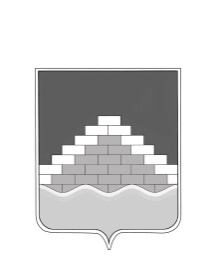 АДМИНИСТРАЦИЯ ГОРОДСКОГО ПОСЕЛЕНИЯ - ГОРОД СЕМИЛУКИСЕМИЛУКСКОГО МУНИЦИПАЛЬНОГО РАЙОНА ВОРОНЕЖСКОЙ ОБЛАСТИ________________________________________________________________________ул. Ленина, 11, г. Семилуки, 396901, тел./факс (47372) 2-45-65ПОСТАНОВЛЕНИЕ24 августа 2022 г.№ 327О внесении изменений в постановление администрации городского поселения – город Семилуки от 01.04.2022 № 100 «Об утверждении реестра муниципальных маршрутов регулярных перевозок пассажиров и багажа автомобильным транспортом на территории городского поселения – город Семилуки»В целях приведения нормативных правовых актов администрации городского поселения – город Семилуки Семилукского муниципального района Воронежской области в соответствие действующему законодательству Российской Федерации, согласно Федеральному закону Российской Федерации от 13.07.2015 № 220-ФЗ «Об организации регулярных перевозок пассажиров и багажа автомобильным транспортом и городским наземным электрическим транспортом в Российской Федерации и внесении изменений в отдельные законодательные акты Российской Федерации», руководствуясь Федеральными законами Российской Федерации от 06.10.2003 № 131-ФЗ «Об общих принципах организации местного самоуправления в Российской Федерации», Законом Воронежской области от 25.06.2012 № 96-ОЗ «Об организации транспортного обслуживания населения Воронежской области автомобильным транспортом общего пользования» и Уставом городского поселения – город Семилуки, администрация городского поселения – город Семилуки постановляет: 1. Внести изменения в постановление администрации городского поселения – город Семилуки от 01.04.2022 № 100 «Об утверждении реестра муниципальных маршрутов регулярных перевозок пассажиров и багажа автомобильным транспортом на территории городского поселения – город Семилуки», изложив приложение к нему в новой редакции (прилагается).2. Настоящее постановление вступает в силу с момента обнародования.3. Контроль за исполнением настоящего постановления оставляю за собой. Приложениек постановлению администрации городского поселения – город Семилукиот 01.04.2022 № 100(в редакции от 24.08.2022 г. № 327Реестр муниципальных маршрутов регулярных перевозок пассажиров и багажа автомобильным транспортом на территории городского поселения – город СемилукиИ.о. главы администрациигородского поселения – город СемилукиИ.В. ТрепалинРегистрационный номер маршрутаПорядковый номер маршрутаНаименование маршрутаНаименование промежуточных остановочных пунктов по маршруту регулярных перевозок в виде наименований начального остановочного пункта и конечного остановочного пункта по маршруту регулярных перевозок Наименование улиц, автомобильных дорог, по которым предполагается движение транспортных средств между остановочными пунктами по маршруту регулярных перевозокПродолжительность маршрута регулярных перевозокПорядок посадки и высадки пассажировВид регулярных перевозокДанные о транспортных средствах, которые используются для перевозок по маршруту регулярных перевозокДанные о транспортных средствах, которые используются для перевозок по маршруту регулярных перевозокДанные о транспортных средствах, которые используются для перевозок по маршруту регулярных перевозокДанные о транспортных средствах, которые используются для перевозок по маршруту регулярных перевозокДата начала осуществления регулярных перевозокДанные о юридических лицах, индивидуальных предпринимателях, осуществляющих перевозки по маршруту регулярных перевозокДанные о юридических лицах, индивидуальных предпринимателях, осуществляющих перевозки по маршруту регулярных перевозокДата и основание внесения сведенийДата и основание отмены маршрутаРегистрационный номер маршрутаПорядковый номер маршрутаНаименование маршрутаНаименование промежуточных остановочных пунктов по маршруту регулярных перевозок в виде наименований начального остановочного пункта и конечного остановочного пункта по маршруту регулярных перевозок Наименование улиц, автомобильных дорог, по которым предполагается движение транспортных средств между остановочными пунктами по маршруту регулярных перевозокПродолжительность маршрута регулярных перевозокПорядок посадки и высадки пассажировВид регулярных перевозокВид транспортных средствклассМаксимальное количествоЭкологические характеристики транспортных средствДата начала осуществления регулярных перевозокНаименование юридического лица, Ф.И.О. индивидуального предпринимателя, идентификационный номер налогоплательщика, который осуществляет перевозки по маршруту регулярных перевозокМесто нахождения перевозчикаДата и основание внесения сведенийДата и основание отмены маршрута123456789101112131415161712Ж/Д Вокзал - ул. ХимиковПривокзальная площадь,Ул. Химиков (пересечение с ул. Радужной) Ул. Ленина,ул. Рязанцева,ул. Индустриальная, ул. Курская, ул. Чапаева, ул. Комсомольская, ул. Гагарина, ул. Дзержинского, ул. Чапаева, ул. Набережная, ул. 2-ой Воздушной Армии, ул. Транспортная, ул. Химиков6,7Только в установленных остановочных пунктахПо регулируемому тарифуавтобусмалый6Не ниже евро-214.01.2021Индивидуальный предприниматель Голиков Александр Александрович ИНН 366518999660396900, г. Семилуки, ул. Транспортная, д. 5/101.04.2022Постановление от 01.04.2022 № 10023АЖ/Д Вокзал – Панельные домаПривокзальная площадь, ул. Курская (возле дома № 38)Ул. Ленина, ул. 25 лет Октября, ул. Транспортная, ул. Курская4,4Только в установленных остановочных пунктахПо нерегулируемому тарифуавтобусмалый4Не ниже евро-214.01.2021Индивидуальный предприниматель Голиков Александр Александрович ИНН 366518999660396900, г. Семилуки, ул. Транспортная, д. 5/101.04.2022Постановление от 01.04.2022 № 10035микрорайон «Берёзки» - ТрансСХТУл. Ромазанова, Привокзальная площадь, ул. Курская (зд. 109)Ул. Ромазанова, ул. Ставорко, пер. Кирпичный, ул. Рязанцева, ул. Ленина, Привокзальная площадь, ул. Ленина, ул. 25 лет Октября, ул. Транспортная, ул. Дзержинского, ул. Гагарина, ул. Комсомольская, пер. Комсомольский, ул. Курская8,9Только в установленных остановочных пунктахПо регулируемому тарифуавтобусмалый2Не ниже евро-214.01.2021Индивидуальный предприниматель Голиков Александр Александрович ИНН 366518999660396900, г. Семилуки, ул. Транспортная, д. 5/101.04.2022Постановление от 01.04.2022 № 10041/7Магазин «Метро» - ТрансСХТул. Заречная - 2( зд. 52М), ул. Курская (зд. 109)Ул. Заречная-2, ул. Заречная, ул. Молодежная, ул. Российская, ул. Чайковского, пер. Кирпичный, ул. Рязанцева, ул. Ленина, Привокзальная площадь, ул. Ленина, ул. 25 лет Октября, ул. Транспортная, ул. Дзержинского, ул. Гагарина, ул. Комсомольская, пер. Комсомольский, ул. Курская 13,9Только в установленных остановочных пунктахПо нерегулируемому тарифуавтобусмалый1Не ниже евро-213.03.2017Акционерное общество «Семилукское АТП»ИНН 3628001410396900, г. Семилуки, ул. Транспортная, д. 5/122.07.2022 Постановление от 22.07.2022 № 274